برگزاری کارگاه پیشگیری از آسیب های اجتماعی ،  مهارتهای زندگی و افسردگی جهت زنان خانه دار در حسینیه سپاه پاسداران شهرستان گیلان غربکارگاه پیشگیری از آسیب های اجتماعی ، مهارتهای زندگی و افسردگی.... جهت زنان خانه دار شهرستان گیلان غرب توسط واحد سلامت روان برگزار گردید. 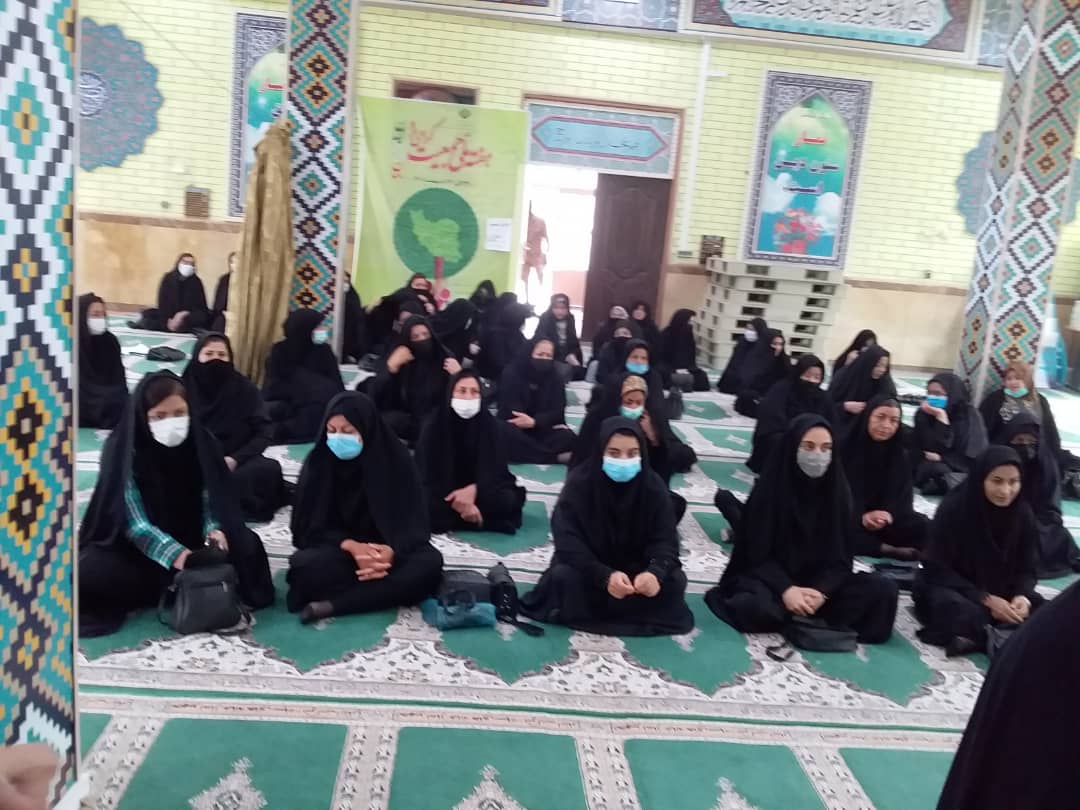 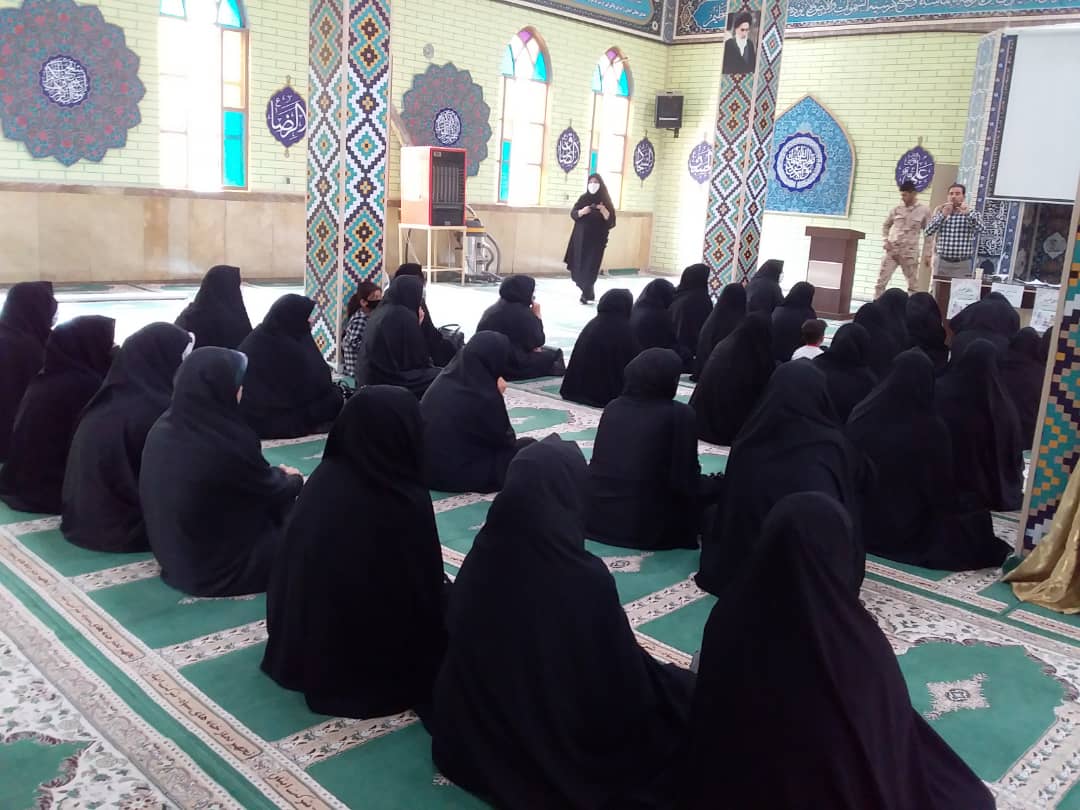 